Priorities for the WeekWeekly Calendar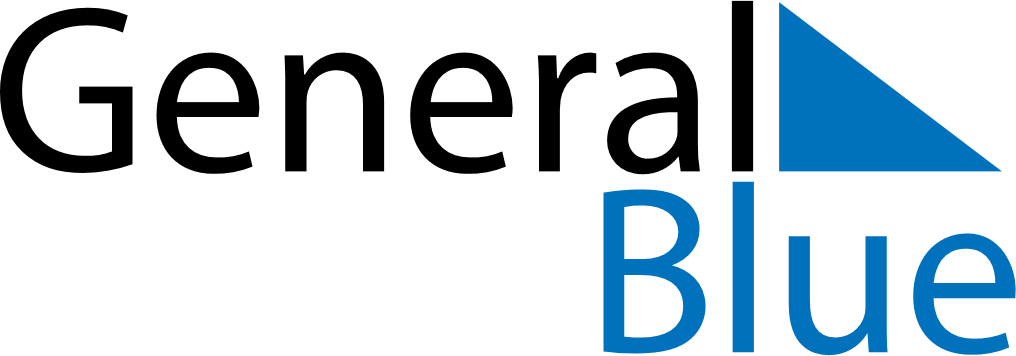 April 25, 2022 - May 1, 2022Weekly CalendarApril 25, 2022 - May 1, 2022Weekly CalendarApril 25, 2022 - May 1, 2022Weekly CalendarApril 25, 2022 - May 1, 2022Weekly CalendarApril 25, 2022 - May 1, 2022Weekly CalendarApril 25, 2022 - May 1, 2022Weekly CalendarApril 25, 2022 - May 1, 2022Weekly CalendarApril 25, 2022 - May 1, 2022MONApr 25TUEApr 26WEDApr 27THUApr 28FRIApr 29SATApr 30SUNMay 016 AM7 AM8 AM9 AM10 AM11 AM12 PM1 PM2 PM3 PM4 PM5 PM6 PM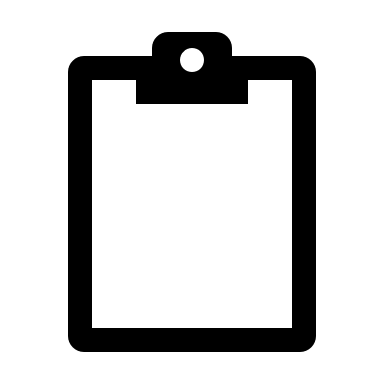 